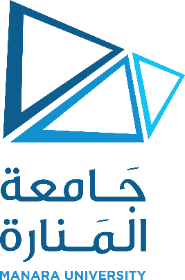      توصيف مقرر دراسيقسم: قسم: كلية: إدارة الأعمالكلية: إدارة الأعمالكلية: إدارة الأعمالCBFC103رمز المقرر:MacroeconomicsMacroeconomicsاسم المقرر: الاقتصاد الكلي-المتطلب السابق:  عملي:  -نظري: 3 الساعات المعتمدة:3 ساعاتالتوصيفيتناول هذا المقرر المفاهيم الاقتصادية الكلية مثل الناتج القومي، الناتج المحلي، الدخل القومي، توزيع الدخل القومي، التضخم، سعر الفائدة، سعر الصرف، التشغيل، البطالة، الادخار والاستثمار والاستهلاك وعلاقاتها ببعضها البعض وكيفية تفاعلها. العلاقة بين الاقتصاد الحقيقي والاقتصاد النقدي.المحتوى1-مفاهيم الناتج والدخل المختلفة2- النقود (عرضها والطلب عليها) وعلاقتها بمستوى التشغيل والمستوى العام للأسعار3- التضخم أسبابه ونتائجه4- البطالة أنواعها وأسباب وسبل تخفيفها5- سعر الصرف – قيمة العملة الخارجية محدداته وآثار تقلباته على الاستثمار والادخار المحليينالمراجعكتب دراسية: Mankiw.N.G . (2012).Principles of Macroeconomics, 6th edition. New York: Worth pulishersكتب مرجعية إضافية (موصى بها):دوريات علمية أو نشرات:مواقع الكترونية وبحثية:   - موقع المكتب المركزي للإحصاء في سورية            http://cbssyr.sy                                                                            – موقع مصرف سورية المركزي                     http://cb.gov.sy/ar  عميد كلية إدارة الأعمال                                                                                                                                                                                            أ.د. محمود طيوب